Требуются продвинутые архитекторыДля 80 из 100 потенциальных покупателей деревянных домов в первую очередь важна архитектура будущего жилища. Уникальные строительные композиции и арт-объекты с использованием деревянных конструкций в каждой стране являются украшением и гордостью местных жителей. 12 сентября 2012 года архитекторы встретятся в одном из красивейших городов мира Санкт-Петербурге, где находится старейший архитектурно-строительный университет России — СПБГАСУ.

Место и время проведения выбрано неслучайно, проведение конференции приурочено к празднованию 180-летия Санкт-Петербургского государственного архитектурно-строительного университета. Традиционно соорганизатором и Партнером конференции выступила компания ВЕЛЮКС. 

Принять участие в конференции планируют около 150 делегатов, среди которых архитекторы из Франции, Голландии, Финляндии, Швеции, США, а также Москвы и Санкт-Петербурга.

В декабре 2011 года на съезде Ассоциации выступление французского архитектора Люка Демоломба вызвало огромный успех, поэтому в сентябре господин Демоломб вновь прибудет в Санкт-Петербург, где расскажет об архитектурных приемах интеграции дерева с водой при устройстве термальных конструкций из дерева. 

Традиционно участники затронут тему клееных деревянных конструкций. С докладом «Содружество материалов LVL и клееный брус в архитектуре» выступят гости из Голландии. Также не останется в стороне тема зеленого строительства — о зеленом домостроении и устойчивом развитии в США расскажет Mattew Coates (архитектор США).

Те компании, которые стремятся идти в ногу со временем, несомненно, найдут для себя много важного и нужного в рамках этого мероприятия. Не на каждом мероприятии можно встретить состав настолько именитых и признанных профессионалов в области современной деревянной архитектуры. 

Информационными партнерами выступили: Портал «Индикаторы рынка недвижимости» и www.archi.ru.

В насыщенной программе конференции кроме многочисленных докладов и обсуждения также запланирован тожественный фуршет, а затем ужин в ресторане без галстуков. 

К участию в конференции могут присоединиться все желающие, позвонив по телефону +7 (812) 655 02 20, или заполнив регистрационную форму на нашем сайте:
www.npadd.ru

По вопросам участия в конференции контактная персона: Аникеева Алена
По вопросам информационного освещения: Анна Фукс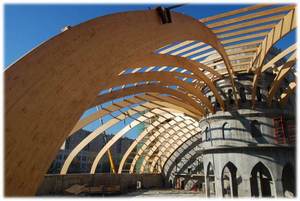 